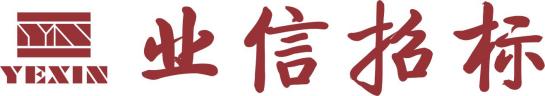 竞争性谈判谈  判  文  件二○二四年三月温馨提示：特别注意事项请供应商特别留意谈判文件上注明的投标截止和开标时间，逾期送达或邮寄送达的谈判文件，招标采购单位恕不接收。因此，请供应商适当提前到达开标现场。参与投标且尚未在广东省政府采购网登记注册的供应商，应在报名成功后登录广东省政府采购网进行注册，注册过程中如有任何疑问，可咨询广东省政府采购网技术部。谈判文件中标有“★”的条款，供应商必须一一响应。若有一项带“★”的指标要求未响应或不满足，其投标将按无效投标处理。请仔细检查《投标函》、《法定代表人（负责人）证明书》、《法定代表人（负责人）授权书》等重要格式文件是否有按要求盖公章或签名。投标人为中型、小型、微型企业的，请提交《中小微企业声明函》（详情见《政府采购促进中小企业发展暂行办法》）。建议将谈判文件按目录格式顺序编制页码。分公司作为投标人的，需提供具有法人资格的总公司的营业执照副本复印件及授权书。投标人请注意区分投标保证金及招标代理服务费收款账号的区别，务必将保证金谈判文件的要求缴纳，招标代理服务费存入谈判文件指定的服务费账户。切勿将款项转错账户，以免影响采购活动。我司为采购代理机构，不对供应商购买谈判文件时提交的相关资料的真伪做出判断，如供应商发现相关资料被盗用或复制，建议遵循法律途径解决，追究侵权者责任。对一家供应商递交两份不同投标方案的，谈判小组将对其投标按无效投标处理（如有特殊要求的除外）。（本提示内容非谈判文件的组成部分，仅为善意提醒。如有不一致，以谈判文件为准。）目     录第一部分  竞争性谈判邀请书	5第二部分  采购项目内容	7项目编号：YXZB-20240314	7项目名称：数字化外呼及短信触达客服项目（三期）	7A  商务要求	7B  技术要求	9第三部分 报价须知	10投标人须知前附表	101	适用范围和资金来源	112	定义	113	合格的供应商	114	谈判费用	11Ｂ谈判文件说明	125	谈判文件的构成	126	谈判文件的澄清	127	谈判文件的修改	12Ｃ谈判文件的编制	138	要求	139	投标语言及计量单位	1310	谈判文件的构成	1311	谈判响应文件格式	1312	资格证明文件	1313	货物和服务的证明文件	1414	投报价格与报价货币	1415	谈判保证金	1416	谈判有效期	1517	谈判响应文件的签署及规定	15Ｄ谈判响应文件的递交	1518	谈判响应文件的密封和标记	1519	递交谈判响应文件的时间、地点及截止时间	1520	迟交的谈判响应文件	1621	谈判响应文件的修改和撤回	16Ｅ竞争性谈判采购程序	1622	接收谈判响应文件	1623	谈判小组	1624	对谈判响应文件的初审	1625	谈判报价的审核	1726	谈判	1727	评审原则	1728	评审办法	1729	评审注意事项	1730	发布成交结果公告和发放成交通知书	1831     投标供应商对成交结果的质疑、投诉	18Ｆ  授予合同	1832     接受和拒绝投标的权利	1833	   合同授予标准	1834	   签订合同	19G、政府采购政策	20第四部分  合同书格式（参考范本）	22第五部分  谈判文件格式	25封面格式	25第一章  资格性/符合性自查表	26（一）无重大违法记录声明函	27（二）法定代表人（负责人）证明书	28（三）法定代表人（负责人）授权书	29（四）资格审查文件要求提交的其它有效证明文件	30第二章  谈判响应文件商务及技术部分	31附件一：谈判响应函	31附件二：第一次报价一览表	32附件三：谈判分项报价表	33附件四：商务条款偏离一览表	34附件五：技术条款偏离一览表	35附件六：同类业绩一览表	36附件七：中小微企业声明函	37附件八：残疾人福利性单位声明函	38附件九：成交服务费承诺	39附件十：谈判供应商提交的其他资料	40其 他 格 式	41第一部分  竞争性谈判邀请书广东业信招标有限公司受深圳市飞信文达科技有限责任公司的委托，拟对数字化外呼及短信触达客服项目（三期）接受合格的国内供应商提交密封报价, 欢迎符合资格条件的供应商参加。有关事项如下：一、投标人投标资格要求1.投标人应具备《中华人民共和国政府采购法》第二十二条规定的条件：1）具有独立承担民事责任的能力；	
2）具有良好的商业信誉和健全的财务会计制度；
3）具有履行合同所必需的设备和专业技术能力；
4）有依法缴纳税收和社会保障资金的良好记录；
5）参加政府采购活动前三年内，在经营活动中没有重大违法记录；
6）法律、行政法规规定的其他条件。2.本项目不接受联合体投标；3.投标人须在招标代理机构登记并购买谈判文件。二、谈判项目的名称、用途、数量、简要技术要求或者谈判项目的性质 1．谈判项目编号：YXZB-20240314  2．谈判项目名称：数字化外呼及短信触达客服项目（三期）  3．采购预算：人民币3700000.00元（超出该上限的报价将作为无效报价处理）。  4．数  量：一项  5．项目周期：1年。（超出该项目周期将作为无效投标处理）  6．谈判项目的性质：竞争性谈判三、获取谈判文件的时间、地点、方式及谈判文件售价1．谈判文件公示时间：2024年3月18日至2024年3月21日。2．根据《广东省实施〈中华人民共和国政府采购法〉办法》规定，投标人认为政府采购文件的内容损害其权益的，可以在公示期间或者自期满之日起七个工作日内以书面形式向采购人或代理采购机构提出质疑。质疑函应当由质疑投标人的法定代表人或主要负责人签字并加盖单位公章，留有联系人及联系电话并提供营业执照复印件、法定代表人（负责人）证明书、授权书、法定代表人（负责人）被授权人身份证复印件（以上证件须加盖公章），并与代理采购机构工作人员做好确认工作，未被确认的质疑将作为无效质疑，采购人或代理采购机构可不予作答。3．获取谈判文件时间及下载：2024年3月18日至2024年3月21日，上午9:00～12:00，下午2:30～5:30（节假日除外）（北京时间）。4．获取谈判文件地点：阳江市江城区猫山四街33号A座2楼205室。5．谈判文件售价：谈判文件每套人民币150元，售后不退。  6．谈判文件获取方式：现场发售。7．购买谈判文件必须携带:1）法定代表人（负责人）证明书原件、法定代表人（负责人）授权委托书原件、法定代表人（负责人）身份证复印件、授权委托人身份证复印件和企业法人营业执照副本复印件及《购买标书登记表》加盖公章到指定地址购买。报名时投标单位的资料与以上报名条件不符合、不齐全、复印件不清晰或未盖红色公章的将不予受理。2）供应商须提供未被列入“信用中国”网站(www.creditchina.gov.cn)“记录失信被执行人或重大税收违法案件当事人名单或政府采购严重违法失信行为”记录名单；不处于中国政府采购网(www.ccgp.gov.cn)“政府采购严重违法失信行为信息记录”中的禁止参加政府采购活动期间的截图。（证明文件须加盖投标人公章）（以采购代理机构或采购人查询结果为准，如相关失信记录已失效，供应商需提供相关证明资料）。四、报价截止时间、开标时间及地点1．递交谈判响应文件时间：2024年3月22日9:00-9:30 (北京时间)。2．递交谈判响应文件地点：阳江市江城区猫山四街33号A座2楼201开标室。3．报价截止时间（递交谈判响应文件截止时间）：2024年3月22日  9:30(北京时间)。4．谈判开始时间：2024年3月22日 9:30(北京时间)。5．谈判地点：阳江市江城区猫山四街33号A座2楼202评标室。五、采购人、代理采购机构的名称、地址和联系方式1.采购人联系方式：名  称：深圳市飞信文达科技有限责任公司联系人：金勇联系电话：153238706062.代理采购机构联系方式：　　　　　　　名  称：广东业信招标有限公司   联系人：谢小姐　　　　电话：0662-3167266                 传真：0662-2669666　　　　　联系地址：阳江市江城区猫山四街33号A座2楼　　　　　　　网址：http://www.yjcg.cc广东业信招标有限公司  2024年3月18日第二部分  采购项目内容项目编号：YXZB-20240314项目名称：数字化外呼及短信触达客服项目（三期）A  商务要求B  技术要求一、背景一直以来，企业品牌的宣传、产品的推广很大程度上是依靠企业员工的面对面点对点进行销售，企业每年在通信方面投入大量资金和人力成本。随着互联网时代的到来，传统的沟通方式已经拖累了企业的发展。深圳市飞信文达科技有限责任公司为开展客户服务维护及拉新活动，特此开展数字化外呼及短信触达客服项目，项目主要需求如下：（一）语音专线，用于开展语音外呼客户服务。（二）异网短信，用于开展短信客户提醒。建设需求（一）语音专线服务：开通一条语音专线用于客服通知。统一外呼号码，提升企业的品牌形象，可独立通话通道，能够实现高速数据传输，提高客户服务质量。（二）异网短信服务：提供支持AP对接能力、支持信息发送能力、支持短信管理功能、支持资料库管理功能、支持信息发送日志查询功能、支持信息发送审核功能、支持数统计功能、支持通道管理功能的异网融合通信服务。建设内容：发送服务功能性要求包括：1、具备较强的系统能力。平台具备较强的通用性、开放性、实时性、可靠性，可以与各种软件系统进行无缝高效相连，将各种应用软件产生的动态信息通过手机短信实时发送、接收。2、具备多种运营商接入的短信网关。支持中国联通、中国电信全国推送具备使用对应的标准协议接入及扩展、具备对运营商进行参数设置的功能、具备对运营商进行管理的功能。3、信息推送服务支持模板批量导入、手工添加群发手机号码。“发送内容”可以手工输入编辑或是选择模板。最大可支持50万个手机号码，支持定时短信的发送；支持信息审核。4、信息推送服务支持补发。通过条件查询，查看信息发送的实时记录和历史记录以及信息批次的详情发送情况，对于发送失败的信息进行自动补发一次或者手动补发。5、信息推送服务支持模板。提供信息模板查询、新增、修改、删除等功能，支持通用静态模板、通用动态模板、智能抓取模板、移动财务模板。6、信息推送服务支持审核及状态查询。要求必备信息内容审核机制（如一审、二审），及黑名单管控机制；通过条件查询，查看信息的一审、二审状态。7、信息推送服务支持发送任务查询。通过条件查询，查看企业信息模块内所有提交的信息状态，包括查看任务发送状态，发送信息审批的审批意见，待批信息的撤销操作等。8、信息推送服务支持发送任务统计，按条件对不同操作员中所有下行信息进行统计、汇总。9、信息推送服务支持上行记录查询，平台接收到的所有手机回复上来的信息记录，按条件进行查询、查看、统计。10、信息推送服务支持下行记录查询，平台发送的所有信息记录，按条件进行查询、查看、统计。第三部分 报价须知投标人须知前附表Ａ  说  明1	适用范围和资金来源1.1	本谈判文件仅适用于本次竞争性谈判邀请函中所叙述的数字化外呼及短信触达客服项目（三期）。1.2	本谈判文件有关条款由代理采购机构负责解释。2	定义“代理采购机构”系指广东业信招标有限公司。“供应商”系指符合谈判文件合格供应商资格要求，并按谈判文件规定提交谈判响应文件的供应商。“采购人”系指深圳市飞信文达科技有限责任公司，即项目采购用户方。“货物”系指投标供应商根据谈判文件规定，须向采购人提供的货物、材料、备品备件、工具、使用手册及有关技术资料等。“服务”系指谈判文件规定卖方须承担与实施本项目有关的伴随服务，包括但不限于运输、设计、装卸、安装、调试、技术支持、售后服务等义务和合同中规定卖方应承担的其它义务。 “天”是指日历天。“工作日”系指国家规定除法定节假日以外的以日为计算单位的工作时间。3	合格的供应商3.1		凡具有供应能力，符合并承认和履行本谈判文件中各项规定者为合格的供应商。3.2		供应商必须遵守国家有关规定和其他相关的法律、法规、规章、条例及谈判文件中的规定。3.3    单位负责人为同一人或者存在直接控股、管理关系的不同供应商，不得参加同一合同项下的政府采购活动。3.4     除单一来源采购项目外，为采购项目提供整体设计、规范编制或者项目管理、监理、检测等服务的供应商，不得再参加该政府采购项目的采购活动。3.5    联合体各方不得再单独参加或者与其他供应商另外组成联合体参加同一合同项下的政府采购活动。3.6    专门面向中小微企业采购的项目，只能由中小企业或微型企业参加。4	谈判费用4.1	供应商自行承担所有与准备和参加谈判有关的费用。无论谈判结果如何，响应谈判的投标供应商自行承担参与本项目投标有关的所有费用，代理采购机构和采购人均无义务和责任承担这些费用。供应商所提供的谈判文件等在接收谈判文件截止时间后概不退回。Ｂ谈判文件说明5	谈判文件的构成5.1	谈判文件用以阐明所需货物及服务、谈判程序、合同条款及相关附件。谈判文件由下述部分组成：第一部分  竞争性谈判邀请函第二部分  采购项目内容第三部分  报价须知第四部分  合同书格式（参考范本）第五部分  谈判文件格式5.2	谈判文件以中文编印。6	谈判文件的澄清6.1	澄清是指代理采购机构对谈判文件中的遗漏、词义表述不清或对比较复杂的事项进行说明，回答供应商提出的各种问题。供应商对谈判文件如有疑点，可要求澄清。供应商应在投标截止日三（3）个日历日前按竞争性谈判邀请书中载明的地址以书面形式（包括信函、传真、电子邮件等，下同）通知到代理采购机构。代理采购机构将视情况确定采用适当方式予以澄清，或以书面形式予以答复，并在其认为必要时，将不标明查询来源的书面答复发给已购买谈判文件的每一供应商，供应商在收到通知后应立即以传真或其他书面形式予以确认收到。代理采购机构对澄清要求的书面答复是谈判文件的组成部分。7	谈判文件的修改7.1	在谈判截止日期前，代理采购机构可主动地或依据供应商要求澄清的问题而修改谈判文件，并以书面形式通知已购买谈判文件的每一供应商，供应商在收到该通知后应立即以传真或其他书面形式予以确认。7.2	为使供应商在准备谈判文件时有合理的时间考虑谈判文件的修改，代理采购机构可酌情推迟谈判时间，并以书面形式通知已购买谈判文件的每一供应商。谈判文件的修改书将构成谈判文件的一部分，对供应商有约束力。Ｃ谈判文件的编制8	要求8.1	供应商应仔细阅读谈判文件的所有内容，按谈判文件的要求编制谈判文件，并保证所提供的全部资料的真实性，以使其投标对谈判文件提出的要求和条件做出实质性响应，否则，其投标将被拒绝。9	投标语言及计量单位9.1	供应商提交的谈判文件（包括资格证明文件）以及供应商与代理采购机构就有关谈判的所有往来函电均应使用中文。供应商可以提交用其它语言打印的资料，但有关段落必须译成中文。9.2	除在谈判文件的技术规格中另有规定外，计量单位应使用中华人民共和国法定计量单位（国际单位制和国家选定的其他计量单位）。10	谈判文件的构成10.1	谈判文件包括：资格审查文件（含附件）谈判响应文件商务及技术部分上述文件及表格为供应商必须提交的文件，各供应商可以根据实际情况增加内容，但不得擅自减少有关内容。11	谈判响应文件格式11.1	供应商应按照谈判文件中提供的谈判响应文件格式编制谈判响应文件（详见第五部分）。11.2 		供应商应完整地填写谈判文件提供的各种表格，若谈判为工程类或服务类项目的，谈判响应文件中涉及货物的技术参数等可不填写。12	资格证明文件12.1 	供应商应当提供的资格证明文件包括:1)营业执照副本复印件（加盖公章）；2)如果项目有特殊要求，供应商还应当提供商务要求中列明的其他资格证明文件。12.2   供应商提交的资格证明文件应能够证明其有资格参加谈判，并说明被确定为成交供应商后的合同履行能力：1)供应商满足谈判文件商务要求中列出的资格要求；2)供应商已具备履行合同所需的财务、技术和服务能力；3)供应商有能力按谈判文件中合同条款和技术要求所规定履行的由卖方应履行的义务。供应商提交的资格证明文件不齐全，由此造成的谈判被拒绝的后果由供应商自负。供应商对所提供的资格证明文件的真实性负全部责任。即使供应商提交的资格证明文件通过了       审核，在谈判过程中乃至定标后，如发现供应商所提供的资格证明文件不合法或不真实，代理       采购机构仍可追究供应商的法律责任。如果供应商为联合体，则联合体各方应分别提交资格文件，并提供联合体协议书，以一个供应   商的身份参加谈判。联合体协议须明确各方的权利与义务。由同一专业的单位组成的联合体，   按照资质等级较低的单位确定资质等级。联合体成交的联合体各方应当共同与采购人签订合同，   就成交项目向采购人承担共同责任。13	货物和服务的证明文件13.1	供应商应提交其拟供的合同项下的货物和服务的合格性符合谈判文件规定的证明文件，并作为其谈判文件的一部分。13.2	货物合格性的证明文件包括但不限于授权代理证书、装运货物时出具的运输单据或发票等文件。13.3	供应商提交的货物和服务的证明审核通过后，将成为谈判的重要依据。如供应商提交的证明文件不齐全、不真实、不合法，其将承担被拒绝参加谈判的风险。14	投报价格与报价货币14.1	投报价格应按谈判文件第一次报价一览表和最终报价表（谈判时提供）格式填写报价清单。14.2	供应商所报总价应为包括完成该项目发生的全部费用（包含高温补贴、岗位津贴、非正常工作时间工资等费用），合同期间内采购人不再另行支付任何费用。14.3		报价的评审以最终报价为准；若大写和小写表示的金额之间有差异，则以大写金额为准，并对小写金额作相应的修正。14.4   投报价格一律用人民币填报。14.5   供应商在谈判响应文件中如有任何遗漏，影响到谈判响应文件中规定的范围、质量、性能或限制了采购人的权利和供应商的义务，由此产生的费用由供应商负责。15	谈判保证金谈判保证金为谈判响应文件的重要组成部分之一。投标供应商在投标时应按照谈判文件商务要求中规定的形式和金额提交投标保证金。凡未按本须知第15.2条规定提交有效谈判保证金的供应商将被拒绝参加谈判。15.4	未成交的供应商的谈判保证金，采购代理机构应当自成交通知书发出之日起5个工作日内无息退还。15.5	成交供应商的谈判保证金，在签订合同，缴纳采购代理服务费后5个工作日内无息退还。15.6	谈判保证金用于保护本次谈判免遭因供应商的行为而蒙受的损失。发生以下情况之一，谈判保证金将被没收：1)供应商在谈判文件中规定的投标有效期内撤回其报价资料的；2)成交供应商未能按谈判文件的有关规定交纳采购代理服务费的；3)成交供应商未能按谈判文件的规定签订合同的；4)成交供应商以他人名义参加谈判或者以其他方式弄虚作假，骗取成交的。16	谈判有效期16.1	谈判有效期应从谈判之日起计算，本项目的投标有效期为90天。16.2	在特殊情况下，代理采购机构可于原谈判有效期截止之前要求供应商同意延长有效期，要求与答复均应为书面形式。供应商可以拒绝上述要求而其谈判保证金不被没收。有关退还和没收谈判保证金的规定在谈判有效期的延长期内继续有效。17	谈判响应文件的签署及规定17.1	供应商应准备正本和副本，在每一份谈判响应文件上要明确标明“正本”或“副本”。如正本的内容和副本不符，以正本为准（注：谈判文件副本可为正本的复印件）。电子文件只接受PDF格式的电子文件（电子文件须单独密封，在封皮上注明“（公司名称）投标电子版”并加盖公章）。17.2	谈判响应文件正本和副本均须打印或用不褪色书写工具书写，并由供应商的法定代表人（负责人）或经法定代表人（负责人）正式授权并对供应商有约束力的代表签字，并加盖公章、骑缝章。供应商须将以书面形式出具的“法定代表人（负责人）授权委托书”附在谈判响应文件中。谈判响应文件的副本亦可采用正本的复印件。17.3	除供应商对差错处做必要修改外，谈判响应文件中不许有行间插字、涂改或增删，如有修改错漏处，必须由签署谈判响应文件的人签字或盖章并在修改错漏处加盖公章，以示负责。Ｄ谈判响应文件的递交18	谈判响应文件的密封和标记	详见第三部分《报价须知〈投标人须知前附表〉》。19	递交谈判响应文件的时间、地点及截止时间19.1	递交谈判响应文件的地点与谈判地点为同一地点；谈判响应文件接收截止时间与谈判开始时间为同一时间。19.2	代理采购机构于投标截止时间前30分钟开始接收谈判响应文件，并于谈判文件规定的谈判时间和谈判地点进行谈判。提前、逾期递交或递交不符合规定的谈判响应文件恕不接受。20	迟交的谈判响应文件20.1	代理采购机构将拒绝在谈判截止时间后送达的谈判响应文件。21	谈判响应文件的修改和撤回21.1	供应商在提交谈判响应文件后，可以修改或撤回其谈判响应文件。但代理采购机构必须在规定的递交谈判响应文件截止时间之前收到供应商发出的书面通知，该通知须有供应商法定代表人（负责人）或其授权代表签字。21.2	供应商对谈判响应文件修改的书面材料或撤销的通知应注明“修改谈判响应文件”或“撤销谈判”字样。21.3	从谈判截止时间至谈判有效期期满之前，供应商不得撤回其报价资料，否则代理采购机构将按规定没收其谈判保证金。Ｅ竞争性谈判采购程序22	接收谈判响应文件22.1	代理采购机构在谈判文件中规定的时间和地点公开接收谈判响应文件。22.2		竞争性谈判的第一次投报价格不作公开唱标。23	谈判小组23.1	谈判由代理采购机构依法组建的谈判小组:详见第三部分《报价须知〈投标人须知前附表〉》。23.2	谈判小组专家由政府采购管理部门在专家库中，按照采购活动的特点和需要随机抽取产生。23.3	谈判小组专家与供应商有利害关系的不能进入谈判小组，已经进入的将予以更换。谈判小组专家名单在确定成交供应商之前严格保密。23.4	谈判小组将客观公正地履行职责，遵守职业道德，对所提出的评审意见承担个人责任。谈判小组专家不得私下接触供应商，不得收受供应商的财物或者其他好处。谈判小组和参与评审的有关工作人员不得透露对谈判响应文件的评价和比较、确定供应商情况以及与评审有关的其他情况。24	对谈判响应文件的初审24.1	代理采购机构将组织谈判小组审查谈判响应文件是否完整，有无明显的计算错误，文件签署是否合格，证明文件是否齐全，谈判响应文件的编排是否有序，要求的保证金是否已递交。24.2	在对谈判响应文件进行详细评审之前，谈判小组将依据谈判文件中规定的合格供应商应提交的“资格审查文件”文件是否通过符合性审查。如果确定供应商无资格履行合同，将拒绝其参加谈判。25	谈判报价的审核25.1	供应商的谈判报价应是真实、合理和全面的报价。供应商应该公平竞争，合理报价。谈判小组有权对供应商的任何报价进行单项分析与澄清。任何虚假不实的报价，一经确认，将会导致没收供应商的谈判保证金或导致谈判被拒绝。26	谈判26.1   谈判小组所有成员集中按照递交谈判响应文件从前到后的顺序与单一供应商分别进行谈判。在谈判中，谈判的任何一方不得透露与谈判有关的其他供应商的技术资料、价格和其他信息。谈判文件有实质性变动的，谈判小组应当以书面形式通知所有参加谈判的供应商。26.2 	谈判中的双方都应对谈判中的重要事项做详细记录。26.3	谈判过程中，谈判小组向参加谈判的供应商提出疑问或要求，供应商必须在规定的时间内做出澄清并提交书面的承诺。26.4	代理采购机构将在谈判时对供应商所作的解释和澄清作书面记录，并归档备查。27	评审原则27.1	依据有关法律法规，维护采购当事人的合法权益。27.2		实行科学评估、集体决策。28	评审办法28.1	谈判结束后，谈判小组应当要求所有符合采购需求的供应商在规定时间内进行最后报价，根据符合采购需求、质量和服务相等且最终报价最低的原则确定成交供应商，并将结果通知所有参加谈判的未成交的供应商。28.2	如果出现两家以上（含两家）供应商的最终报价最低并且金额相同的情况时，报价最低的供应商将进行重新报价，直至只有一家供应商的报价最低。报价最低的供应商为预成交供应商。超出项目预算的报价将不予接受。28.3   如果谈判时出现没有供应商参加或者没有符合采购需求供应商的，或符合采购需求的供应商少于三家的情况，依照《中华人民共和国政府采购法》的有关规定，本项目将重新组织谈判或根据政府采购管理部门重新确定的采购方式进行采购。29	评审注意事项29.1	评审是竞争性谈判采购工作的重要环节，评审工作在谈判小组内独立进行。谈判小组将遵照评审原则，公正、平等地对待所有供应商。29.2	在谈判期间，供应商不得向谈判小组成员询问评审情况，不得进行旨在影响评审结果的活动。29.3	为保证确定成交供应商的公正性，在评审过程中，谈判小组成员不得与供应商私下交换意见。在谈判工作结束后，凡与谈判情况有接触的任何人，不得也不应将评审情况扩散出谈判小组人员之外。30	发布成交结果公告和发放成交通知书30.1   采购人或其授权的谈判小组应按照评标报告中推荐的成交候选供应商排名顺序确定成交供应商。30.2   成交人确认后，成交结果将在指定媒体上公告：详见第三部分《报价须知〈投标人须知前附表〉》。发布成交结果公告的同时，代理采购机构向成交人发出成交通知书。30.3   未成交供应商，广东业信招标有限公司不再以其它方式另行通知。30.4   成交通知书发出后，采购人改变成交结果，或者成交供应商放弃成交，应当承担相应的法律责任。31     投标供应商对成交结果的质疑、投诉31.1	投标供应商对成交公告有异议的，应当在成交结果公告发布之日起七个工作日内，以书面形式向采购人或代理采购机构提出质疑。31.2   采购人或代理采购机构应当在收到投标供应商书面质疑后七个工作日内，对质疑内容作出答复。31.3   投标供应商对采购人或代理采购机构的答复不满意或者采购人、代理采购机构未在规定时间内答复的，可以在答复期满后十五个工作日内按有关规定，向同级人民政府财政部门投诉。31.4   财政部门应当在收到投诉后三十个工作日内，对投诉事项作出处理决定。31.5   投标供应商须对质疑或投诉内容的真实性承担责任。31.6   质疑函应当署名。质疑供应商为自然人的，应当由本人签字；质疑供应商为法人或其他组织的，应由法定代表人或者主要负责人签字并盖公章。Ｆ  授予合同32     接受和拒绝投标的权利32.1	谈判小组经评审认为所有供应商提供的货物或服务都不符合谈判文件要求的，或所有供应商的报价均超过了采购人的预算，且采购人不能支付的，有权否决所有报价资料。33	   合同授予标准33.1	第32条规定之外，采购人将把合同授予此次谈判的成交供应商。34	   签订合同34.1	采购人应当按照谈判文件和成交供应商谈判响应文件的约定，与成交供应商签订书面合同。所签订的合同不得对谈判文件和成交供应商谈判响应文件作实质性修改。采购人不得向成交供应商提出任何不合理的要求，作为签订合同的条件，不得与成交供应商私下订立背离合同实质性内容的协议。34.2	谈判文件、成交供应商的谈判文件及其澄清文件等，均为签订合同的依据。34.3	采购人应当自采购合同签订之日起七个工作日内，按照有关规定将采购合同副本报同级人民政府财政部门和广东业信招标有限公司备案。G、政府采购政策35     若没有明示采购进口产品的，则视为采购产品为非进口产品（进口产品指中国海关验放进入中国境内且产自关境外的产品）。36     若采购产品属政府强制采购节能产品的，投标人所投产品应已列入最新一期的《节能产品政府采购清单》（该清单投标人可查询中国政府采购网http://www.ccgp.gov.cn）。 请投标人提供有效期内的中国节能产品认证证书复印件及最新一期“节能产品政府采购清单”中投标产品所在清单页并均加盖投标人公章。但在最新一期节能清单中无对应细化分类且节能清单中的产品确实无法满足工作需要时，可在节能清单之外采购。如本招标文件公告后国家有关部门再发布新一期的节能清单，则两期清单中的产品都接受。37     根据《财政部、国家环保总局联合印发<关于环境标志产品政府采购实施意见>》（财库[2006]90号）的规定，若投标产品属于“环境标志产品政府采购清单”中品目的产品，提供有效期内的中国环境标志产品认证证书复印件及最新一期“环境标志产品政府采购清单”中投标产品所在清单页并均加盖投标人公章，清单在中国政府采购网（http://www.ccgp.gov.cn/）、国家环境保护总局网（http://www.sepa.gov.cn/）、中国绿色采购网（http://www.cgpn.cn/）上发布。38     根据《关于印发《政府采购促进中小企业发展管理办法》的通知》（财库[2020]46号）的规定，投标人投标时需注意：38.1   中小企业（含中型、小型、微型企业，下同）应当同时符合以下条件：（一）符合中小企业划分标准；（二）提供本企业制造的货物、承担的工程或者服务，或者提供其他中小企业制造的货物。本项所称货物不包括使用大型企业注册商标的货物。中小企业划分标准，是指国务院有关部门根据企业从业人员、营业收入、资产总额等指标制定的中小企业划型标准。小型、微型企业提供中型企业制造的货物的，视同为中型企业，中小企业划分标准参照《关于印发中小企业划型标准规定的通知》（工信部联企业[2011]300号）执行。38.2   参加政府采购活动的中小企业投标时需提供《中小企业声明函》。否则不予认可。38.3   根据财库〔 2014〕 68 号《财政部 司法部关于政府采购支持监狱企业发展有关问题的 通知》，监狱企业视同小微企业。监狱企业是指由司法部认定的为罪犯、戒毒人员提供生产 项目和劳动对象，且全部产权属于司法部监狱管理局、戒毒管理局、直属煤矿管理局，各省、自治区、直辖市监狱管理局、戒毒管理局，各地(设区的市)监狱、强制隔离戒毒所、 戒毒康复所，以及新疆生产建设兵团监狱管理局、戒毒管理局的企业。监狱企业投标时， 提供由省级以上监狱管理局、戒毒管理局(含新疆生产建设兵团)出具的属于监狱企业的证明文件，不再提供《中小微企业声明函》。38.4   根据财库〔2017〕141号《财政部 民政部 中国残疾人联合会关于促进残疾人就业政府采购   政策的通知》，在政府采购活动中，残疾人福利性单位视同小型、微型企业，享受预留份额、评审中价格扣除等促进中小企业发展的政府采购政策。向残疾人福利性单位采购的金额，计入面向中小企业采购的统计数据。残疾人福利性单位属于小型、微型企业的，不重复享受政策。符合条件的残疾人福利性单位在参加政府采购活动时，应当提供本通知规定的《残疾人福利性单位声明函》，并对声明的真实性负责。任何单位或者个人在政府采购活动中均不得要求残疾人福利性单位提供其他证明声明函内容的材料。38.5   对于非专门面向中小微型企业采购的项目，依照《政府采购促进中小企业发展暂行办法》的规定，凡符合要求的有效投标人，按照以下比例给予相应的价格扣除：第四部分  合同书格式（参考范本）甲方（采购人）：乙方（成交供应商）：    甲乙双方根据年月日  采购项目名称  （项目编号:           ）招标结果和有关招、报价文件的要求，经双方协商一致，订立以下合同：第一条  	项目的名称、单价、总价，项目所包含服务的范围1. 项目名称：                               ；2. 服务范围：（另附）                               ；3. 项目总价：（小写）                               （大写）                               甲方不再另付任何费用。项目总价为完成项目含税的全包价。第二条  	服务的质量要求、售后服务、培训费用及损害赔偿。第三条	服务和验收	1.服务期：                               。	2.服务地点：                               。	3.验收时间：                               。	4.服务验收方式：                           。5.验收标准：质量符合报价文件和报价文件的要求；双方约定的其他验收标准。	第四条   价款的结算、付款时间付款方式：                               。付款时间：                               。第五条   对产品异议的时间和办法1.	甲方在验收中，如果发现乙方所提供的服务质量或相关服务不合规定的，在    日内向乙方提出书面异议；甲方怠于通知乙方的，视为乙方所提供的服务合乎规定。2. 乙方在接到甲方书面异议后，应在    日历日内负责处理，否则，即视为默认甲方提出的异议和处理意见。第六条   乙方的违约责任     1. 乙方所提供的服务质量、拟投入人员不符合合同规定的，由乙方负责按照原报价文件、更正公告内容和质疑答疑文件（若有）、报价文件、中标（成交）通知书等实质性内容重新免费提供该项目服务内容。    2. 每推迟一天按总价的    罚款。第七条	甲方的违约责任1. 甲方逾期付款的，每日应向乙方偿付合同总额的    作为违约金。2. 甲方违反合同规定拒绝接货的，应当承担由此对乙方造成的损失。第八条    不可抗力1.不可抗力事故系指买卖双方在缔结合同时所不能预见的，并且它的发生及其后果是无法避免和无法克服的事故。受阻一方应在不可抗力事故发生后尽快用电报、传真或电话通知对方，并于事故发生后     个工作日内将有关当局出具的证明文件用专人递交、特快专递或挂号信寄给对方审阅确认。2.签约双方任一方由于不可抗力事故的影响而不能执行合同时，经确认后，允许延期履行、部分履行或不履行合同，根据情况可部分或全部免予承担违约责任。第九条  争议的解决1. 因服务期间质量问题发生争议，由法律及有关规章规定的技术单位进行质量鉴定，双方无条件服从该鉴定的结论。2. 合同实施或与合同有关的一切争议应通过双方友好协商解决。如果友好协商不能解决，争议应提交阳江市仲裁委员会裁决或向阳江市法院提出诉讼。仲裁费或诉讼费应由败诉方负担。第十条  监督和管理 本项目合同订立后，应提供至广东业信招标有限公司、当地管理部门备案；第十一条  无效合同    甲乙双方如因违反国家法律、法规和有关政府采购规定，导致合同无效，责任由过错方承担。第十二条  附则   本合同一式    份，甲乙双方各执    份。甲方：  	                               乙方：法定代表人：	法定代表人：委托代理人：	委托代理人：地址：	                               地址：开户银行：	开户银行：帐号：	                               帐号电话：	                               电话：年  月  日                          年  月  日本合同样本仅供参考，具体条款内容由采购人和成交单位协商确定，但不得改变谈判文件、谈判响应文件、成交通知书等实质性内容。第五部分  谈判文件格式封面格式文件内容应当编有目录、页码，按页码排序并装订成册；一切未装订成册的文件在开标、评标过程中若出现缺页、漏页等现象可能影响投标人评审结果的，后果将由投标人本人负责。谈判响应文件的封面格式由供应商自拟，并应注明“谈判响应文件、项目编号、项目名称、供应商名称及地址、法定代表人（负责人）或授权代理人、联系电话、传真、邮编，并加盖供应商公章。如：谈判响应文件（□正本、□副本）项目编号：YXZB-20240314项目名称：项目名称，由供应商填写               供应商名称（加盖公章）：供应商地址：法定代表人（负责人）或授权代理人（签字）：联系电话：传真：邮编：编制日期：年月日第一章  资格性/符合性自查表注：1、以上材料将作为投标供应商资格性和符合性审核的重要内容之一，投标供应商必须严格按照其内容及序列要求在谈判响应文件中对应如实提供，对缺漏和不符合项或提交的资料字迹模糊不清而现场无法提供原件核实的将会直接导致无效投标。不能继续参与后续评标，有效投标人少于3家的将导致废标。废标后，除采购任务取消情形外，应当重新组织采购。在对应的自查结论中填“通过”或“不通过”。   2、投标供应商的谈判响应文件为法定代表人（负责人）签署并由法定代表人（负责人）亲自递交谈判响应文件和参加谈判的，可不提供“法定代表人（负责人）授权书”及“代理人身份证”。供应商法定代表人（负责人）或授权代理人（签字）：                    供应商名称（加盖公章）：                   日期：   年   月   日（一）无重大违法记录声明函致（代理机构）：    针对贵方组织的（项目名称：                     ）（项目编号：               ），我方郑重承诺：   参加本次政府采购活动前三年内，在经营活动中没有重大违法记录。   本公司对上述声明的真实性负责。如有虚假，将依法承担相关责任。    特此声明。供应商法定代表人（负责人）或授权代理人（签字）：供应商名称（加盖公章）：日期： 年月 日（二）法定代表人（负责人）证明书      单位法定代表人（负责人）姓名     同志，现任       供应商名称                  的   职务    ，为法定代表人（负责人），特此证明。签发单位：（名称并加盖公章）                  签发日期：                          有效日期至：         年     月     日附：代表人性别： 年龄：岁    说明： 内容必须填写真实、清楚，涂改无效，不得转让、买卖。（三）法定代表人（负责人）授权书本授权委托书声明：我        （单位法定代表人（负责人）姓名） 系       （供应商名称）的法定代表人（负责人），现授权委托                        （供应商名称）的            （代理人姓名）为我公司代理人，以本公司的名义参加广东业信招标有限公司组织的项目名称，由供应商填写谈判项目（项目编号:）的活动。代理人在开标、评标、合同谈判过程中所签署的一切文件和处理与之有关的一切事务，我均予以承认。本授权委托书自签署之日起生效，特此声明。代理人无转移委托权。特此委托。代理人：    性别：   年龄：   职务：供应商：          （名称并加盖公章）                                         法定代表人（负责人）：    （签字或盖章）         签发日期：                          有效日期至：         年     月     日（注：供应商的谈判响应文件为法定代表人（负责人）签署并且由法定代表人（负责人）亲自递交谈判响应文件和参加谈判的，不须提供该委托书，但需提供法定代表人（负责人）证明书及法定代表人（负责人）的身份证复印件。）（四）资格审查文件要求提交的其它有效证明文件项目编号:项目名称：第二章  谈判响应文件商务及技术部分附件一：谈判响应函致（采购人名称）        ： 根据贵方就项目名称，由供应商填写      的投标邀请（项目编号: ，我方正式响应谈判文件内容并提交谈判文件1份正本和2份副本及电子文件1份：据此函，签字代表宣布同意如下：所附投标价格表中规定的应提交和交付的货物投标总价为人民币： （用文字和数字表示的谈判总价）  。本次投标所报内容完全按照谈判文件要求填报，所有内容都是真实、准确的。供应商将按谈判文件的规定履行全部合同责任和义务。供应商已详细审查全部谈判文件，包括修改文件（如有的话）以及全部参考资料和有关附件。我们完全理解并同意放弃对这方面有不明及误解的权利。本次投标自递交谈判响应文件截止之日起有效期为90天。如果在规定的递交谈判响应文件截止之日后，供应商在投标有效期内撤回投标，投标保证金将被贵方没收。供应商同意提供按照贵方可能要求与其投标有关的一切数据或资料，完全理解贵方不一定接受最低价的投标或收到的任何投标。与本投标有关的一切正式往来通讯请寄至谈判响应文件封面指定地址、联系方式。供应商法定代表人（负责人）或授权代理人（签字）： 供应商名称（加盖公章）：日期：年月日注：本投标函为供应商响应本次谈判项目的郑重承诺，供应商不得改动且必须满足。附件二：第一次报价一览表项目编号:项目名称：注：填写此表时不得改变表格的形式。本报价表为供应商的第一次报价，谈判后，代理采购机构将向合格的供应商发最终报价表。所投项目的内容必须填写完整。如果供应商认为有应当说明而本表中无相应栏目的内容，请在“备注”栏中说明添加说明。供应商法定代表人（负责人）或授权代理人（签字）： 供应商名称（加盖公章）：日期：年月日附件三：谈判分项报价表项目编号:项目名称：（单位：元）注：1、若最终报价在第一次报价的基础上有浮动，则最终报价中的各分项报价须按比例统一浮动。2、如本表格式内容不能满足需要，供应商可自行划表填写。供应商法定代表人（负责人）或授权代理人（签字）： 供应商名称（加盖公章）：日期：年月日附件四：商务条款偏离一览表项目编号:项目名称：说明：1）对“偏离”一栏，填写“无偏离、正偏离、负偏离”；2）对谈判文件中商务条款按上列格式逐条说明。供应商声明：表中未列全的商务条款，我方均表示完全响应谈判文件商务条款的所有要求。供应商法定代表人（负责人）或授权代理人（签字）：供应商名称（加盖公章）：日期： 年月 日附件五：技术条款偏离一览表项目编号:项目名称：说明：1）对“偏离”一栏，填写“无偏离、正偏离、负偏离”；2）对谈判文件中技术条款按上列格式逐条说明。供应商声明：表中未列全的技术条款，我方均表示完全响应谈判文件技术条款的所有要求。供应商法定代表人（负责人）或授权代理人（签字）：供应商名称（加盖公章）：日期： 年月 日附件六：同类业绩一览表项目编号:项目名称：注：如本表格式内容不能满足需要，供应商可自行划表填写，但必须体现以上内容。供应商法定代表人（负责人）或授权代理人（签字）： 供应商名称（加盖公章）：日期： 年月 日附件七：中小微企业声明函本公司郑重声明，根据《政府采购促进中小企业发展管理办法》（财库﹝2020﹞46 号）的规定，本公司为______（请填写：中型、小型、微型）企业。即，本公司同时满足以下条件： 1.根据《工业和信息化部、国家统计局、国家发展和改革委员会、财政部关于印发中小企业划型标准规定的通知》（工信部联企业[2011]300 号）规定的划分标准：第四条第______项_________行业，本公司（此处填写从业人员或营业收入的具体数据），为 ______（请填写：中型、小型、微型）企业。     2.本公司参加（项目名称：）（项目编号：）采购活动提供本企业制造的货物，由本企业承担工程、提供服务，或者提供其他______（请填写：中型、小型、微型）企业制造的货物。本条所称货物不包括使用大型企业注册商标的货物。本公司对上述声明的真实性负责。如有虚假，将依法承担相应责任。本公司对上述声明的真实性负责。如有虚假，将依法承担相应责任。供应商法定代表人（负责人）或授权代理人（签字）： 供应商名称（加盖公章）：日期： 年月 日说明：提供其他中小微企业制造的货物，必须同时提供该中小微企业的声明函。附件八：残疾人福利性单位声明函残疾人福利性单位声明函    本公司郑重声明，根据《财政部 民政部 中国残疾人联合会关于促进残疾人就业政府采购政策的通知》（财库〔2017〕 141号）的规定，本单位为符合条件的残疾人福利性单位，且本单位参加______单位的______项目采购活动提供本单位制造的货物（由本单位承担工程/提供服务），或者提供其他残疾人福利性单位制造的货物（不包括使用非残疾人福利性单位注册商标的货物）。本单位对上述声明的真实性负责。如有虚假，将依法承担相应责任。供应商法定代表人（负责人）或授权代理人（签字）： 供应商名称（加盖公章）：日期： 年月 日附件九：成交服务费承诺致（代理机构）：针对贵方组织的（项目名称：                       ）谈判项目（项目编号:           ），我方承诺：1.若我方成交，将严格遵照本项目谈判文件的规定向代理采购机构缴纳成交服务费。2.若我方成交后拒绝如数缴纳或未按本项目谈判文件规定的期限缴纳成交服务费，则视为我方自动放弃该成交结果，贵方有权没收我方的保证金并重新确定成交结果，我方对此无任何异议。供应商法定代表人（负责人）或授权代理人（签字）：供应商名称（加盖公章）：日期：年月日附件十：谈判供应商提交的其他资料项目编号:项目名称：本节无格式要求，供应商可根据自身实际情况以及谈判文件规定的“谈判采购项目要求”等进行编制。一、二、三、...四、...供应商法定代表人（负责人）或授权代理人（签字）：供应商名称（加盖公章）：日期： 年月 日（供应商认为本节无须提交的，应当注明“本节空白”字样）。其 他 格 式（以下文件勿装订在谈判文件内）购买标书登记表询问函、质疑函格式说明：本部分格式为投标供应商提交询问函、质疑函、投诉函时使用，不属于投标文件格式的组成部分。1：询问函格式询问函广东业信招标有限公司：我单位已报名并准备参与（项目名称）项目（采购文件编号：     ）的投标（或报价）活动，现有以下几个内容（或条款）存在疑问（或无法理解），特提出询问。一、_____________________（事项一）（1）____________________（问题或条款内容）（2）____________________（说明疑问或无法理解原因）（3）____________________（建议）二、_____________________（事项二）……随附相关证明材料如下：（目录）。询问人：（公章）法定代表人（负责人）（授权代表）：地址/邮编：电话/传真：        年  月  日2：质疑函格式质疑函一、质疑供应商基本信息质疑供应商：                                        地址：                          邮编：                                                   联系人：                      联系电话：                              授权代表：                                          联系电话：                                            地址：                         邮编：                                                二、质疑项目基本情况质疑项目的名称：                                      质疑项目的编号：               包号：                 采购人名称：                                         采购文件获取日期：                                           三、质疑事项具体内容质疑事项1：                                         事实依据：                                          法律依据：                                          质疑事项2……四、与质疑事项相关的质疑请求请求：                                               签字(签章)：                   公章：                      日期：    质疑函制作说明：1.供应商提出质疑时，应提交质疑函和必要的证明材料。2.质疑供应商若委托代理人进行质疑的，质疑函应按要求列明“授权代表”的有关内容，并在附件中提交由质疑供应商签署的授权委托书。授权委托书应载明代理人的姓名或者名称、代理事项、具体权限、期限和相关事项。3.质疑供应商若对项目的某一分包进行质疑，质疑函中应列明具体分包号。4.质疑函的质疑事项应具体、明确，并有必要的事实依据和法律依据。5.质疑函的质疑请求应与质疑事项相关。6.质疑供应商为自然人的，质疑函应由本人签字；质疑供应商为法人或者其他组织的，质疑函应当由质疑投标人的法定代表人（负责人）或主要负责人签字并加盖单位公章，留有联系人及联系电话并提供营业执照复印件、法定代表人（负责人）证明书、授权书、法定代表人（负责人）被授权人身份证复印件，并与代理采购机构工作人员做好确认工作，未被确认的质疑将作为无效质疑，采购人或代理采购机构可不予作答。项目编号:YXZB-20240314项 目 名 称：数字化外呼及短信触达客服项目（三期）采购人：深圳市飞信文达科技有限责任公司采购代理机构：广东业信招标有限公司序号项目主要内容主要内容1投标人投标资格要求详见第一部分《竞争性谈判邀请书》。详见第一部分《竞争性谈判邀请书》。2项目周期详见第一部分《竞争性谈判邀请书》。详见第一部分《竞争性谈判邀请书》。3投标报价包括所有设备安装及调试，运至合同指定地点的设备费、运输费、卸装就位费、保险费、安装调试费和验收以及培训等一切费用，采购人不再支付任何费用。所有设备安装及调试，运至合同指定地点的设备费、运输费、卸装就位费、保险费、安装调试费和验收以及培训等一切费用，采购人不再支付任何费用。4合同签订要求采购合同由成交供应商凭《成交通知书》与采购人双方签订，签订时间为《成交通知书》发出之日起30日内。采购合同由成交供应商凭《成交通知书》与采购人双方签订，签订时间为《成交通知书》发出之日起30日内。5完工地点采购人指定地点。采购人指定地点。6付款方式1.采购人按照协议内容进行服务订购，订购周期内每月产生费用，成交供应商按照采购人订购情况在次月提供账单给采购人，采购人依据账单金额向成交供应商一次性全额付款。2.以下费用均为含税价格，其中语音专线服务税率9%，异网短信服务税率6%，国家税率发生变化的，从其规定。1.采购人按照协议内容进行服务订购，订购周期内每月产生费用，成交供应商按照采购人订购情况在次月提供账单给采购人，采购人依据账单金额向成交供应商一次性全额付款。2.以下费用均为含税价格，其中语音专线服务税率9%，异网短信服务税率6%，国家税率发生变化的，从其规定。7项目验收要求1.本项目验收应在采购人和成交供应商双方共同参与的情况下按照国家、地方以及有关规定、规范进行。2.验收时如发现所交付的服务不符合响应文件规定的情形者，采购人应作出详尽的现场记录，或由采购人和成交供应商双方签署备忘录，此现场记录或者备忘录可用作补充、缺失和更换损坏部件的有效证据，由此产生的有关费用由成交供应商承担。 1.本项目验收应在采购人和成交供应商双方共同参与的情况下按照国家、地方以及有关规定、规范进行。2.验收时如发现所交付的服务不符合响应文件规定的情形者，采购人应作出详尽的现场记录，或由采购人和成交供应商双方签署备忘录，此现场记录或者备忘录可用作补充、缺失和更换损坏部件的有效证据，由此产生的有关费用由成交供应商承担。 8售后服务要求1.服务内容（1）在项目运维阶段，成交供应商需提供不少于1名技术人员的保障运维。（2）提供7*24小时的系统故障响应，并在12小时内完成应急故障处理。（3）紧急故障备用应急服务。当业务系统出现整机崩溃、宕机等紧急故障时，且在短时间内无法修复，提供性能相当的备用系统顶替故障系统，保障业务的顺利流转。（4）数据库优化。根据数据库数据量增长情况，定期开展数据库性能优化。（5）备份数据恢复。在出现系统数据丢失、错误等原因导致系统无法使用的情况，提供备份数据恢复服务，并在1个小时内完成。2.服务形式在保修期内所有的检查、维护、故障排除等工作均免费，服务内容包括：（1）总部电话技术支持：无论何时，成交供应商工程师对建设单位提出的问题、疑难提供7*24小时的技术支持；（2）系统故障解决：成交供应商工程师将尽快地解决故障，质保期内的故障，30分钟响应，在2小时内完成修复一般性故障，24小时内修复重大故障，保证系统尽快恢复正常运行。1.服务内容（1）在项目运维阶段，成交供应商需提供不少于1名技术人员的保障运维。（2）提供7*24小时的系统故障响应，并在12小时内完成应急故障处理。（3）紧急故障备用应急服务。当业务系统出现整机崩溃、宕机等紧急故障时，且在短时间内无法修复，提供性能相当的备用系统顶替故障系统，保障业务的顺利流转。（4）数据库优化。根据数据库数据量增长情况，定期开展数据库性能优化。（5）备份数据恢复。在出现系统数据丢失、错误等原因导致系统无法使用的情况，提供备份数据恢复服务，并在1个小时内完成。2.服务形式在保修期内所有的检查、维护、故障排除等工作均免费，服务内容包括：（1）总部电话技术支持：无论何时，成交供应商工程师对建设单位提出的问题、疑难提供7*24小时的技术支持；（2）系统故障解决：成交供应商工程师将尽快地解决故障，质保期内的故障，30分钟响应，在2小时内完成修复一般性故障，24小时内修复重大故障，保证系统尽快恢复正常运行。9项目人员安排要求成交供应商必须具有良好信誉和相关实力的技术队伍，应指定项目负责人，人员不得随意更换，项目负责人的更换应征得采购人同意。成交供应商必须具有良好信誉和相关实力的技术队伍，应指定项目负责人，人员不得随意更换，项目负责人的更换应征得采购人同意。10投标保证金不收取不收取11成交服务费（以银行转账、电汇方式提交）收费标准：参考发改价格[2011]534号文的规定，招标代理服务费按差额定率累进法计算。成交服务费由成交供应商在领取成交通知书前以银行转账方式一次性支付。11成交服务费（以银行转账、电汇方式提交）开户名称广东业信招标有限公司11成交服务费（以银行转账、电汇方式提交）账    号4454660104002920511成交服务费（以银行转账、电汇方式提交）开户银行中国农业银行股份有限公司阳江江城支行序号项  目主要内容主要内容1谈判小组根据相关法律法规及政府采购管理部门按照法律程序依据本次采购活动的特点和需要在政府指定的专家库中随机抽取产生,其中技术、经济等方面的专家不少于成员总数的三分之二。专家数量共3名。根据相关法律法规及政府采购管理部门按照法律程序依据本次采购活动的特点和需要在政府指定的专家库中随机抽取产生,其中技术、经济等方面的专家不少于成员总数的三分之二。专家数量共3名。2投标资料数量和封装投标人在每一份谈判文件上明确标明 “正本”或“副本”。将正本及副本分别密封在不透明的外层封装中，封面需按谈判文件封面格式要求标注并加盖公章。电子文件单独密封不透明的外层封装中，在封面上注明“（公司名称）投标电子版”，所有谈判文件密封袋的封口处应加盖投标人公章或密封章。正本1份, 副本2份,电子文件1份。投标人在每一份谈判文件上明确标明 “正本”或“副本”。将正本及副本分别密封在不透明的外层封装中，封面需按谈判文件封面格式要求标注并加盖公章。电子文件单独密封不透明的外层封装中，在封面上注明“（公司名称）投标电子版”，所有谈判文件密封袋的封口处应加盖投标人公章或密封章。正本1份, 副本2份,电子文件1份。2投标资料数量和封装为了方便唱标，投标人在递交谈判文件的同时，向代理采购机构提交包含“第一次报价一览表”、“分项报价表”、“法定代表人（负责人）证明书”和“法定代表人（负责人）授权书”的密封袋，在封面上注明“开标信封”。为了方便唱标，投标人在递交谈判文件的同时，向代理采购机构提交包含“第一次报价一览表”、“分项报价表”、“法定代表人（负责人）证明书”和“法定代表人（负责人）授权书”的密封袋，在封面上注明“开标信封”。2投标资料数量和封装每一密封信封上均注明“于     （谈判截止时间）   之前不准启封”的字样。每一密封信封上均注明“于     （谈判截止时间）   之前不准启封”的字样。2投标资料数量和封装投标人未按上述规定对谈判文件进行密封和加写标记，代理采购机构有权予以拒收，并退回给投标人。电报、电话、传真等非纸质形式的投标概不接受。投标人未按上述规定对谈判文件进行密封和加写标记，代理采购机构有权予以拒收，并退回给投标人。电报、电话、传真等非纸质形式的投标概不接受。3其他说明谈判文件中打“★”号条款必须实质性响应，负偏离（不满足要求）将导致谈判无效。谈判文件中打“★”号条款必须实质性响应，负偏离（不满足要求）将导致谈判无效。4信息公告媒体广东业信招标有限公司网http://www.gdgpo.com.cn4信息公告媒体广东业信招标有限公司网http://www.yjcg.cc序号情形价格扣除比例（编制文件时由采购人确定）计算公式1非联合体供应商（供应商须为小型、微型企业）对小型和微型企业产品的价格扣除10%评标价=总投标报价-小型和微型企业产品的价格×10%2联合体各方均为小型、微型企业对小型和微型企业产品的价格扣除10%(不再享受序号3的价格折扣)评标价=总投标报价-小型和微型企业产品的价格×10%3联合体一方为小型、微型企业且小型、微型企业协议合同金额占联合体协议合同总金额30%以上的对联合体总金额扣除4%评标价=总投标报价×（1-4%）评审内容评审内容谈判文件要求自查结论（通过/不通过）证明资料资格性检查投标人要求投标人应具备《中华人民共和国政府采购法》第二十二条规定的条件见谈判响应文件第（  ）页要求：提交合法有效的营业执照复印件加盖公章、财务报表复印件加盖公章、缴税证明复印件加盖公章、社会保险证明复印件加盖公章、无重大违法记录声明函原件符合性审查项目周期须满足要求按谈判文件要求见谈判响应文件第（  ）页符合性审查投标报价未超出报价上限按谈判文件要求见谈判响应文件第（  ）页符合性审查法定代表人/负责人资格证明书及授权委托书按对应格式文件签署、盖章(原件)见谈判响应文件第（  ）页符合性审查不接受联合体投标按谈判文件要求见谈判响应文件第（  ）页符合性审查其他要求按资料清单中规定提供“必须提交”的文件资料见谈判响应文件第（  ）页项目名称报价（元）项目周期备注大写：人民币小写：¥ 序号内容1233451服务内容2服务时间3单价4总价5保险费6税金7技术服务费8培训费9质量保证期内的服务费用10其他费用（该表中无体现的费用但本项目有产生的其他费用）11报价总价（大写）人民币（大写）人民币（大写）人民币（小写）￥（小写）￥（小写）￥12备注序号谈判文件条目谈判文件规格谈判响应文件规格偏离情况说明序号谈判文件条目谈判文件规格投标规格偏离情况说明序号项目名称内容数量成交额（元）完成日期用户单位联系电话备注项目名称招标编号购买时间投标商名称地址电话传真联系人手机职务电子邮件拟投设备制造厂商经营范围